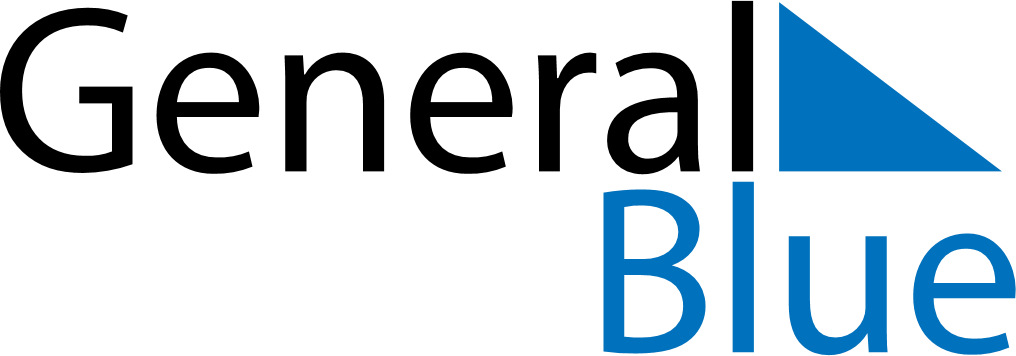 October 2093October 2093October 2093October 2093October 2093SundayMondayTuesdayWednesdayThursdayFridaySaturday12345678910111213141516171819202122232425262728293031